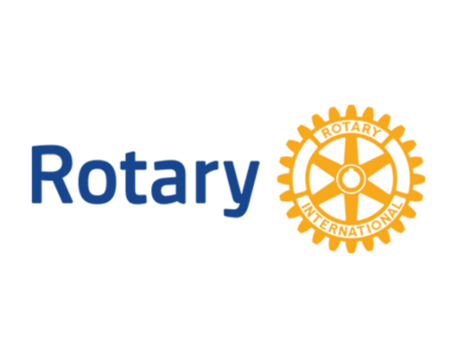 CLUB OF DISTINCTION AWARDThe Club of Distinction Award is presented to all clubs which earn the Rotary International Presidential Citation. The award recognizes the efforts of those Rotary Clubs in District 6880 who meet the citation requirements set by the Rotary International President to attain the membership goal, and required Club service, Vocational service, Community service, International service, and Youth activities. You may complete and submit this form online on or before March 1st, 2024 to District Award Committee at dgcochran6880@gmail.comOR You may download this form and post US mail to The District Award Committee, 121 Lee Drive, Auburn, AL 36832, to be received before March 1, 2024. Any questions should be directed to DGN Bob Cochran at his email address, at dgcochran6880@gmail.comMobile Phone:  334-663-1764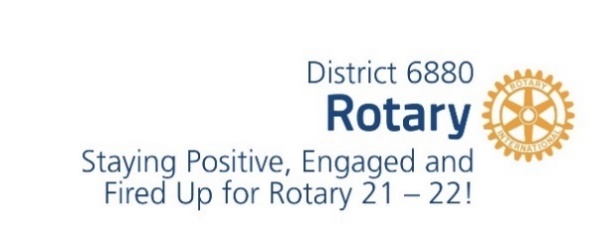 CLUB OF DISTINCTION AWARD NOMINATION FORMDATE: ROTARY CLUB OF: CLUB PRESIDENT'S NAME: ADDRESS: TELEPHONE NUMBER: E-MAIL ADDRESS: DATE PRESIDENTIAL CITATION COMPLETED                        & MAILED TO DG: ___________________________________________ Club President’s Signature